Контрольная работа №7  «Постоянный электрический ток»ВАРИАНТ № 1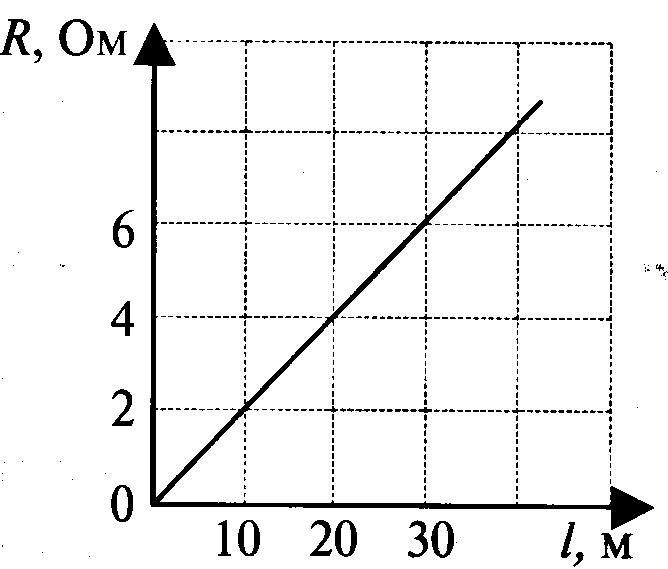 1.     На рисунке показана зависимость сопротивления проводника площадью сечения 1 мм2 от его длины. Чему равно удельное электрическое сопротивление вещества, из которого сделан проводник? Ответ: _____ Ом мм2/м2.     Как изменится сила тока, проходящего через проводник, если увеличить в 2 раза напряжение между его концами, а площадь сечения проводника уменьшить в 2 раза?1)     не изменится                      3)    увеличится в 2 раза2)    уменьшится в 2 раза          4)    уменьшится в 4 разаОтвет: _____ 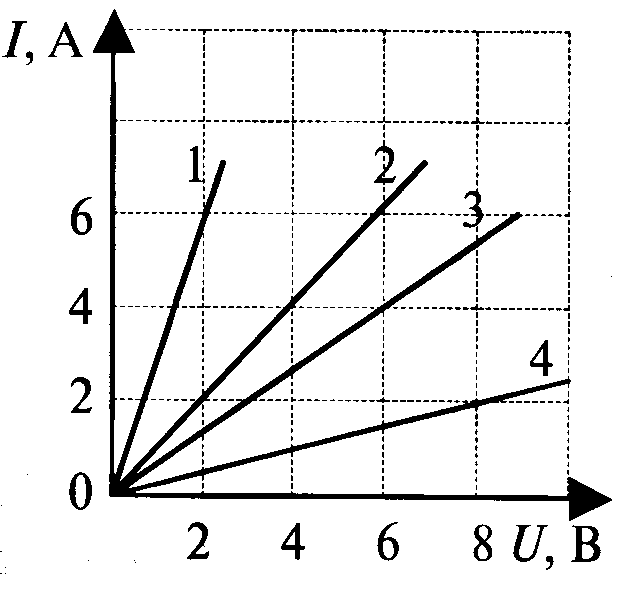 3.  На рисунке изображены графики зависимости силы тока в четырех проводниках от напряжения на их концах. Сопротивление какого проводника равно 4 Ом?1)    проводника 1              3)    проводника 3                        2)    проводника 2              4)    проводника 4Ответ: _____ 4.     На участке цепи, изображенном на рисунке, сопротивление каждого резистора равно 3 Ом. Общее сопротивление участка равно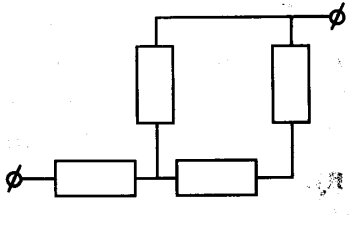 Ответ: _____ Ом5.     В цепи, изображенной на рисунке амперметр показывает силу тока 1 А. К каким точкам нужно подключить вольтметр, чтобы его показания были равны 4 В?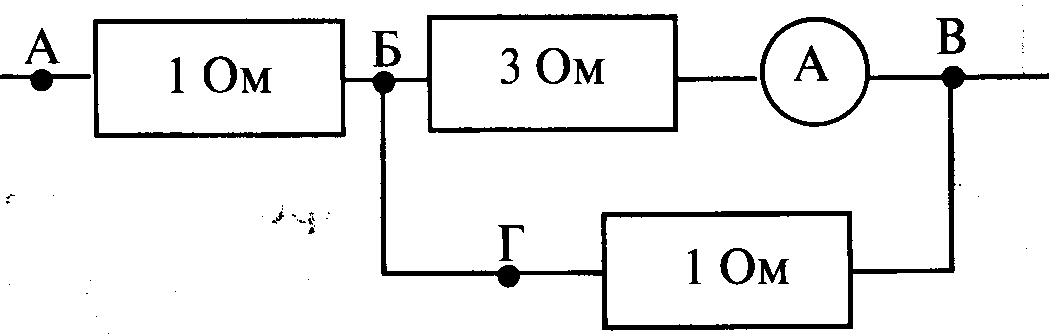 1)    АБ       3)    БГ 2)    БВ       4)    АВОтвет: _____ 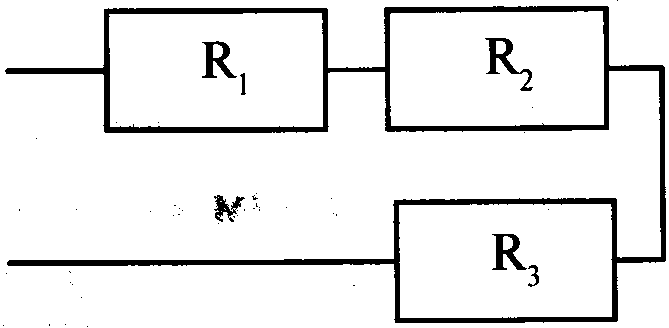 6.     Три резистора сопротивлениями R1=10 Ом, R2=6 Ом и R3=3 Ом соединены в цепь как показано на рисунке. На каком резисторе выделится наибольшее количество теплоты 1)    на первом               3)    на третьем2)    на втором            4)    на всех одинаковоОтвет: _____ 7.     ЭДС источника равна 8 В, внешнее сопротивление 3 Ом, внутреннее сопротивление 1 Ом. Сила тока в полной цепи равнаОтвет: _____ А8.    Используя условие задачи установите  соответствие величин с их изменениями.К каждой позиции первого столбца подберите соответствующую позицию второго и запишите в таблицу выбранные цифры под соответствующими буквами.В цепи, изображенной на рисунке, ползунок реостата передвинули вниз. При этом…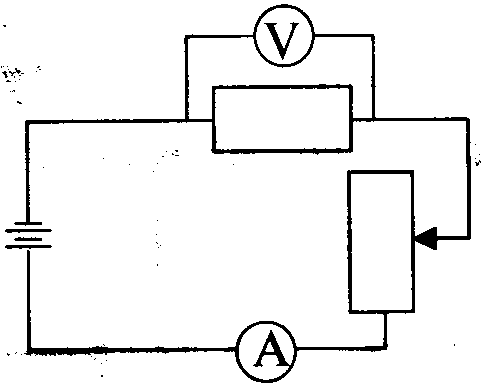 ФИЗИЧЕСКАЯ ВЕЛИЧИНА                 ИЗМЕНЕНИЕ A)   Сила тока                                   1)   увеличиваетсяБ)   Электродвижущая сила                2)    уменьшаетсяB)   Напряжение на резисторе           3)    не изменяетсяГ)    Сопротивление реостата                                                           9.    В электроприборе за 15 минут электрическим током совершена работа 9 кДж. Сила тока в цепи 2 А. Определите сопротивление прибора.Ответ: _____ Ом10.    Электрическая цепь состоит из двух резисторов сопротивлением по 4 Ом соединенных последовательно, источника тока с ЭДС 30 В и внутренним сопротивлением 2 Ом. Определить силу тока цепи.Ответ: _____ А11. Температура однородного медного цилиндрического проводника длиной 10 м в течение 57 с повысилась на 10 К. Определить напряжение, которое было приложено к проводнику в это время. Изменением сопротивления проводника и рассеянием тепла при его нагревании пренебречь.Контрольная работа №7 «Постоянный электрический ток»ВАРИАНТ № 2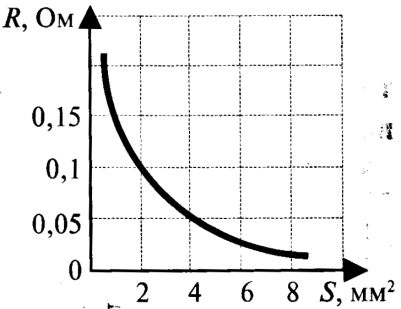 1. На рисунке показана зависимость сопротивления проводника длиной 1 м от его площади сечения. Чему равно удельное электрическое сопротивление вещества, из которого сделан проводник? Ответ: _____ Ом мм2/м2.     Как изменится сила тока, проходящего через проводник, если уменьшить в 2 раза напряжение между его концами, а длину проводника увеличить в 2 раза?1)     не изменится                      3)    увеличится в 2 раза2)    уменьшится в 2 раза          4)    уменьшится в 4 разаОтвет: _____ 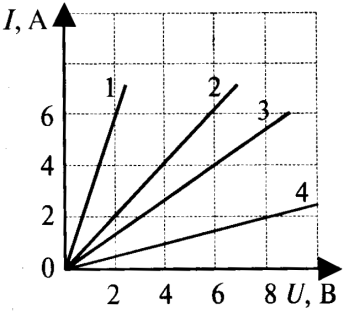 3.     На рисунке изображены графики зависимости силы тока в четырех проводниках от напряжения на их концах. Сопротивление какого проводника равно 1,5 Ом? 1)    проводника 1              3)    проводника 3                        2)    проводника 2              4)    проводника 4Ответ: _____ 4.     На участке цепи, изображенном на рисунке, сопротивление каждого резистора равно 4 Ом. Общее сопротивление участка равно 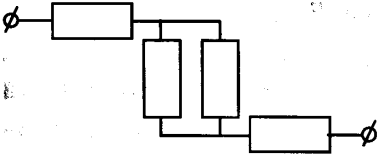 Ответ: _____ Ом5.     В цепи, изображенной на рисунке амперметр показывает силу тока 2 А. К каким точкам нужно подключить вольтметр, чтобы его показания были равны 2 В? 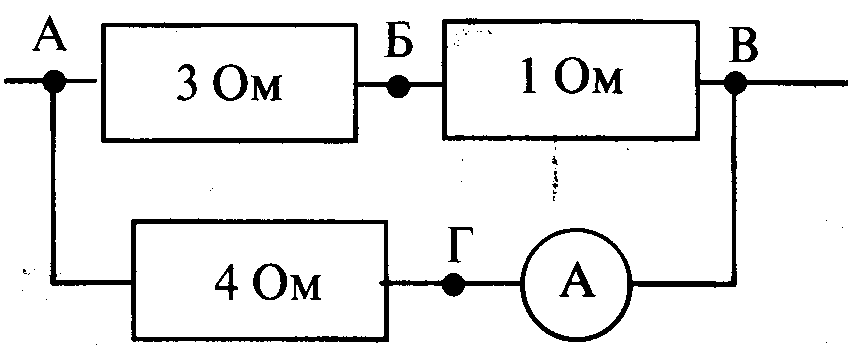 1)    АБ       3)    БВ2)    АВ       4)    БГОтвет: _____ 6.       Три резистора сопротивлениями R1=10 Ом, R2=6 Ом и R3=3 Ом соединены в цепь как показано на рисунке. На каком резисторе выделится наибольшее количество теплоты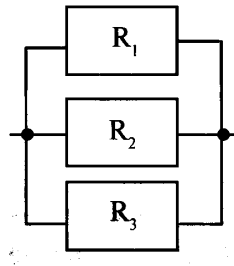 1)    на первом               3)    на третьем 2)    на втором            4)    на всех одинаковоОтвет: _____ 7. Сила тока в полной цепи 8 А, внешнее сопротивление 4 Ом, внутреннее сопротивление 1 Ом. ЭДС источника равнаОтвет: _____ В8.    Используя условие задачи, установите  соответствие   между  физическими   величинами    и    их изменениями.К каждой позиции первого столбца подберите соответствующую позицию второго и запишите в таблицу выбранные цифры под соответствующими буквами.В цепи, изображенной на рисунке, ползунок реостата передвинули вверх. При этом…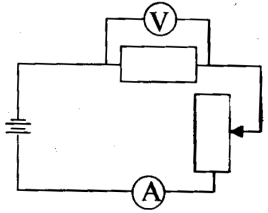     ФИЗИЧЕСКИЕ ВЕЛИЧИНЫ                       ИЗМЕНЕНИЕ А)   Напряжение на резисторе                  1)    увеличиваетсяБ)   Внутреннее сопротивление                2)    уменьшаетсяВ)   Сила тока                                             3)    не изменяется Г)   Сопротивление резистора                                                              9.   Каково напряжение на резисторе сопротивлением 360 Ом, если за 12 мин электрическим током была совершена работа 450 Дж?Ответ: _____ В10.    Электрическая цепь состоит из двух резисторов сопротивлением по 10 Ом каждый соединенных параллельно, источника тока с ЭДС 24 В и внутренним сопротивлением 1 Ом. Определить силу тока цепи.Ответ: _____ А11. К однородному медному цилиндрическому проводнику длиной 10 м приложили разность потенциалов 1 В. Определите промежуток времени, в течение которого температура проводника повысится на 10 К. Изменением сопротивления проводника и рассеянием тепла при его нагревании пренебречь.Контрольная работа №7 «Постоянный электрический ток»ВАРИАНТ № 3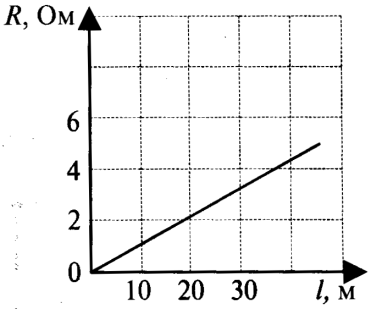 1.     На рисунке показана зависимость сопротивления проводника площадью сечения 1 мм2 от его длины. Чему равно удельное электрическое сопротивление вещества, из которого сделан проводник? Ответ: _____ Ом мм2/м2.     Как изменится сила тока, проходящего через проводник, если уменьшить в 2 раза напряжение между его концами, а площадь сечения проводника увеличить в 2 раза?1)     не изменится                      3)    увеличится в 2 раза2)    уменьшится в 2 раза          4)    увеличится в 4 разаОтвет: _____ 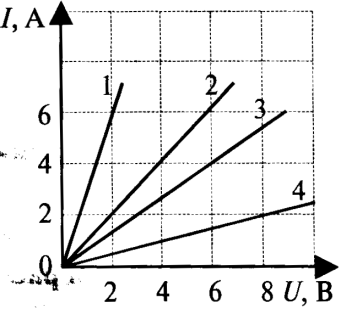 3.     На рисунке изображены графики зависимости силы тока в четырех проводниках от напряжения на их концах. Сопротивление какого проводника равно 1 Ом? 1)    проводника 1              3)    проводника 3                        2)    проводника 2              4)    проводника 4Ответ: _____ 4.    На участке цепи, изображенном на рисунке, сопротивление каждого резистора равно 3 Ом. Общее сопротивление участка равно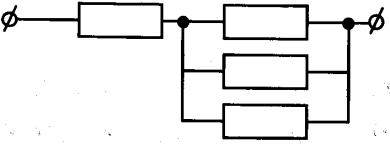 Ответ: _____ Ом5.    В цепи, изображенной на рисунке амперметр показывает силу тока 2 А. К каким точкам нужно подключить вольтметр, чтобы его показания были равны 20 В? 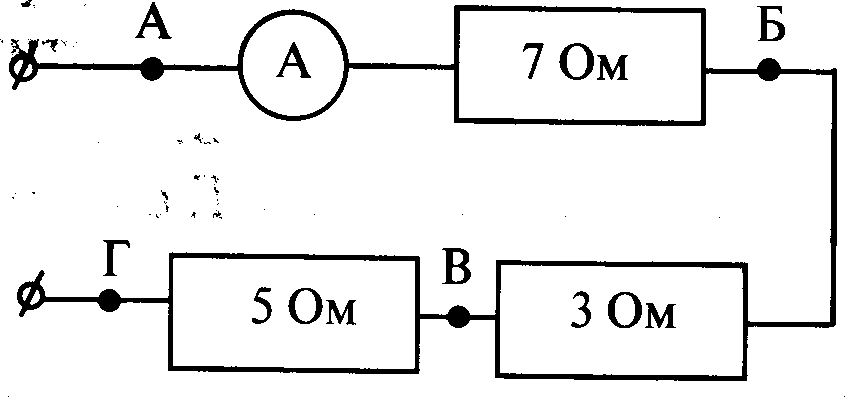 1)    АБ       3)    ВГ2)    БВ       4)    АВ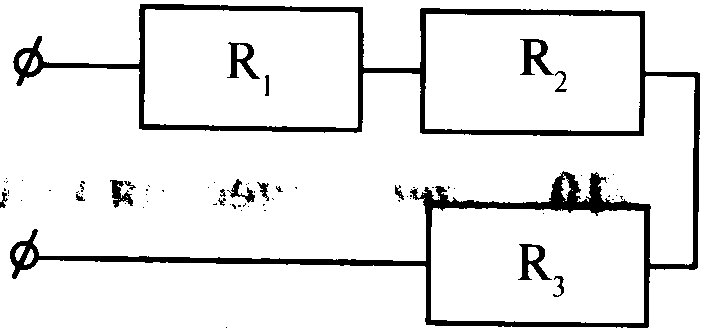 Ответ: _____ 6.   Три резистора сопротивлениями R1=3 Ом, R2=6 Ом и R3=9 Ом  соединены в цепь как показано на рисунке. На каком резисторе выделится наименьшее количество теплоты1)    на первом               3)    на третьем2)    на втором            4)    на всех одинаково Ответ: _____ 7.   Сила тока в полной цепи 6 А, внешнее сопротивление 2 Ом, внутреннее сопротивление 1 Ом. ЭДС источника равна Ответ: _____ В8.    Используя условие задачи, установите  соответствие   между  физическими   величинами    и    их изменениями.К каждой позиции первого столбца подберите соответствующую позицию второго и запишите в таблицу выбранные цифры под соответствующими буквами.В цепи, изображенной на рисунке, ползунок реостата передвинули вниз. При этом…ФИЗИЧЕСКАЯ ВЕЛИЧИНА                 ИЗМЕНЕНИЕA)   Напряжение на резисторе          1)   увеличиваетсяБ)   Внутреннее сопротивление        2)    уменьшаетсяB)   Сила тока                                  3)    не изменяетсяГ)    Сопротивление резистора                                                          9.   В электроприборе с сопротивлением 2,5 Ом электрическим током за 15 минут была совершена работа 9 кДж. Определите силу тока в цепи.Ответ: _____ А10.   Электрическая цепь состоит из двух резисторов сопротивлением 15 Ом и 23 Ом соединенных последовательно, источника тока с ЭДС 100 В и внутренним сопротивлением 2 Ом. Определить силу тока цепи.Ответ: _____ А11. К однородному медному цилиндрическому проводнику на 15 с приложили разность потенциалов 1 В. Какова длина проводника, если его температура при этом повысилась на 10 К? Изменением сопротивления проводника и рассеянием тепла при его нагревании пренебречь.Контрольная работа №7 «Постоянный электрический ток»ВАРИАНТ № 4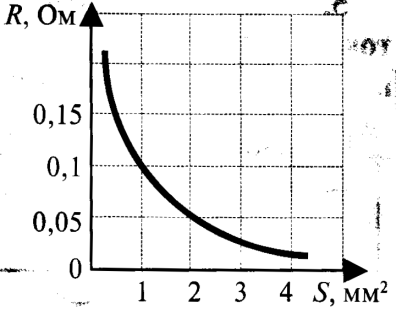 1. На рисунке показана зависимость сопротивления проводника длиной 1м от его площади сечения. Чему равно удельное электрическое сопротивление вещества, из которого сделан проводник? Ответ: _____ Ом мм2/м2. Как изменится сила тока, проходящего через проводник, если увеличить в 2 раза напряжение между его концами, а длину проводника уменьшить в 2 раза?1)     не изменится                 3)    увеличится в 2 раза2)    уменьшится в 2 раза     4)    увеличится в 4 раза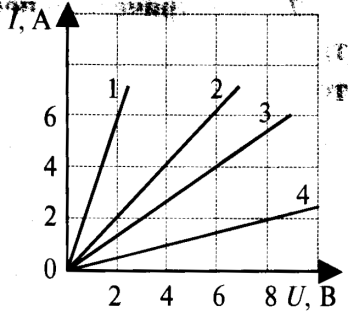   Ответ: _____ 3.    На рисунке изображены графики зависимости силы тока в четырех проводниках от напряжения на их концах. Сопротивление какого проводника равно 1 Ом? 1)    проводника 1              3)    проводника 3                        2)    проводника 2              4)    проводника 4 Ответ: _____ 4.     На участке цепи, изображенном на рисунке, сопротивление каждого резистора равно 2 Ом. Общее сопротивление участка равно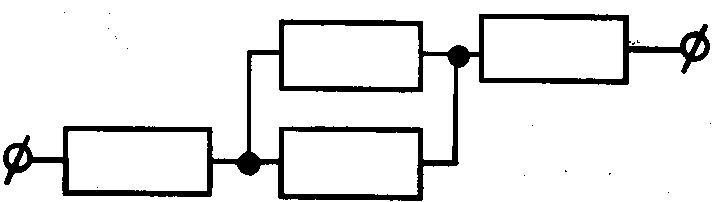 Ответ: _____ Ом5.    В цепи, изображенной на рисунке амперметр показывает силу тока 2 А. К каким точкам нужно подключить вольтметр, чтобы его показания были равны 6 В? 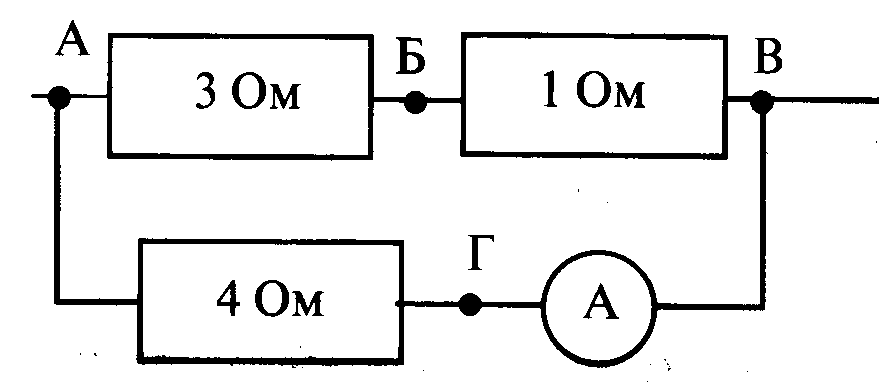 1)    АБ       3)    БВ2)    АВ       4)    БГОтвет: _____ 6.   Три резистора сопротивлениями R1=10 Ом, R2=6 Ом и R3=3 Ом соединены в цепь как показано на рисунке. На каком резисторе выделится наименьшее количество теплоты1)    на первом               3)    на третьем2)    на втором            4)    на всех одинаковоОтвет: _____ 7.   Электрическая цепь состоит из источника с ЭДС 3 В и внутренним сопротивлением 1 Ом. Внешнее сопротивление 2 Ом. Сила тока в цепи равнаОтвет: _____ А8.  Используя условие задачи, установите  соответствие   между  физическими   величинами    и    их изменениями.К каждой позиции первого столбца подберите соответствующую позицию второго и запишите в таблицу выбранные цифры под соответствующими буквами. В цепи, изображенной на рисунке, ползунок реостата передвинули вверх. При этом…     ФИЗИЧЕСКИЕ ВЕЛИЧИНЫ             ИЗМЕНЕНИЯA)   Сила тока                                      1)   увеличиваетсяБ)   Электродвижущая сила                    2)    уменьшаетсяB)   Напряжение на резисторе              3)    не изменяетсяГ)    Сопротивление реостата                                                         9.   В резисторе сопротивлением 360 Ом при напряжении 15 В электрическим током была совершена работа 450 Дж. За какое время была совершена работа?Ответ: _____ с10.   Электрическая цепь состоит из двух резисторов сопротивлением по 4 Ом соединенных параллельно, источника тока с ЭДС 16В и внутренним сопротивлением 2 Ом. Определить силу тока цепи.Ответ: _____ А11.  К однородному медному цилиндрическому проводнику длиной 40 м приложили разность потенциалов 10 В. Каким будет изменение температуры проводника через 15 с? Изменением сопротивления проводника и рассеянием тепла при его нагревании пренебречь.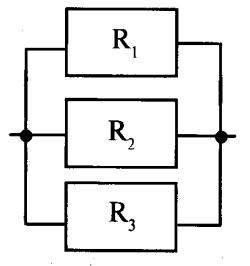 АБВГАБВГАБВГАБВГ